TRADE STAND ENTRY FORM Name 	…………………………………………………………………………………………………………………………………Address	……………………………………………………………………………………………………………………………………			……………………………………………………………………………………………………………………………………			……………………………………………………………………………………………………………………………………Telephone: …………………………………………………………	Email:	………………………………………………………No. of standard (20ft frontage) stall spaces required (£60 per space):……………………………………………………………Type of goods sold on stand: …………………………………………………………………………………………………………………(Note:  Site will be open for setting up between 1600 – 1900hrs on Friday 24th May 2024)Enclosed payment for	……………… standard stall spaces at £60 per stand		…………………								Total enclosed	£……………The AEC Society cannot be held responsible for any loss, damage or accident, however caused and it is therefore essential that you hold a relevant insurance policy including public liability By signing below, I agree to be bound by the Conditions of Entry Signature…………………………………………………………………………………………  Please return the form with large SAE to:  Howard Berry, 7 Donaldson Drive, Cheswardine, Shropshire, TF9 2NY  Tel:  0750 4974776   Email:  yellowayreliance@hotmail.com or membership@aecsociety.comRally Secretary:  Howard Berry Tel: 0750 4974776Email: membership@aecsociety.com2024 AEC SOCIETY RALLY25th – 26th May 2024, Newark Showground, Nottinghamshireorganised by the AEC SOCIETY FOR all Heritage Commercial Vehicleswww.aecsociety.com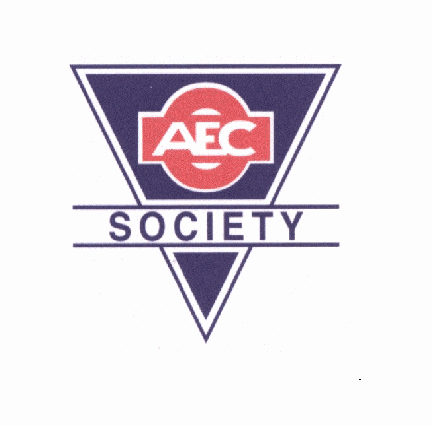 